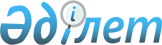 О внесении изменения в постановление Правительства Республики Казахстан от 17 июля 2001 года N 969
					
			Утративший силу
			
			
		
					Постановление Правительства Республики Казахстан от 5 августа 2002 года N 876. Утратило силу - постановлением Правительства РК от 20 мая 2003 г. N 462

      Правительство Республики Казахстан постановляет: 

      1. Внести в постановление Правительства Республики Казахстан от 17 июля 2001 года N 969 P010969_  "Об утверждении Отраслевой программы сегментации простаивающих предприятий и малоэффективных производств и последующей передачи их в установленном порядке субъектам малого предпринимательства на 2001-2005 годы" (САПП Республики Казахстан, 2001 г., N 26, ст. 330) следующее изменение: 

      в Отраслевой программе сегментации простаивающих предприятий и малоэффективных производств и последующей передачи их в установленном порядке субъектам малого предпринимательства на 2001-2005 годы, утвержденной указанным постановлением: 

      в разделе 8 "План мероприятий по реализации Программы": 

      строку, порядковый номер 8.4.1., исключить. 

      2. Настоящее постановление вступает в силу со дня подписания.               Премьер-Министр 

    Республики Казахстан 
					© 2012. РГП на ПХВ «Институт законодательства и правовой информации Республики Казахстан» Министерства юстиции Республики Казахстан
				